AKTIVNOST: GLOBALNO ČITANJEOPIS AKTIVNOSTIPROČITAJ REČENICE. IMA  .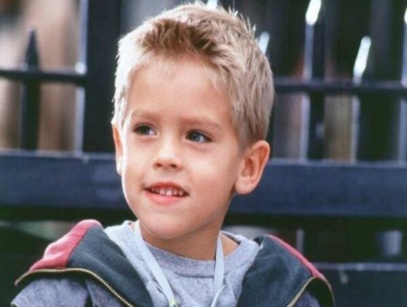 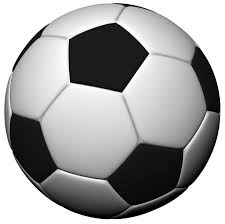         IMA  .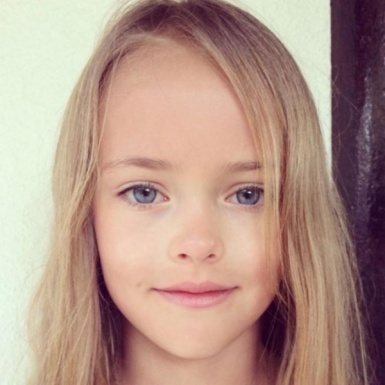 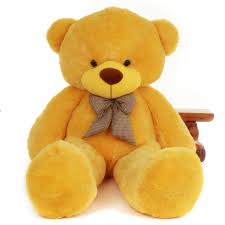  IMA   .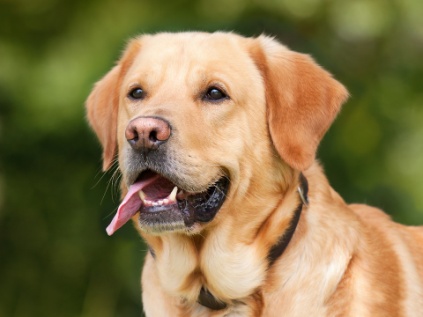 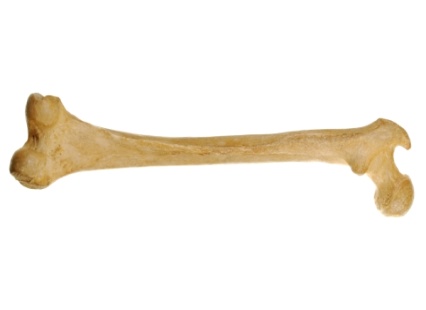 